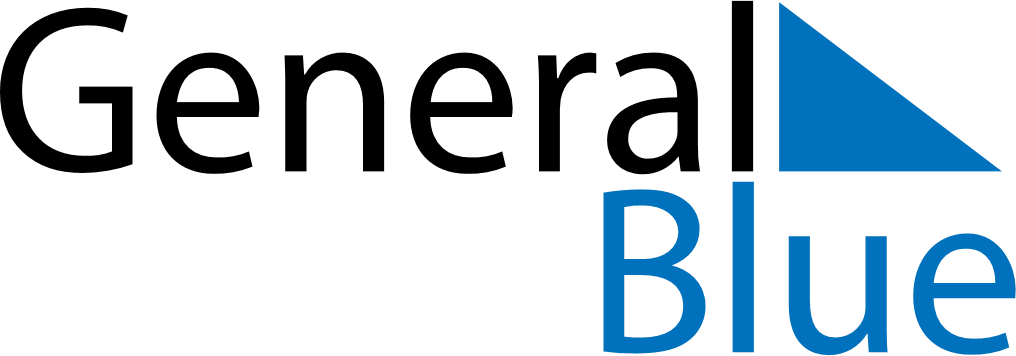 March 2028March 2028March 2028El SalvadorEl SalvadorSundayMondayTuesdayWednesdayThursdayFridaySaturday1234567891011Día de la Mujer1213141516171819202122232425262728293031